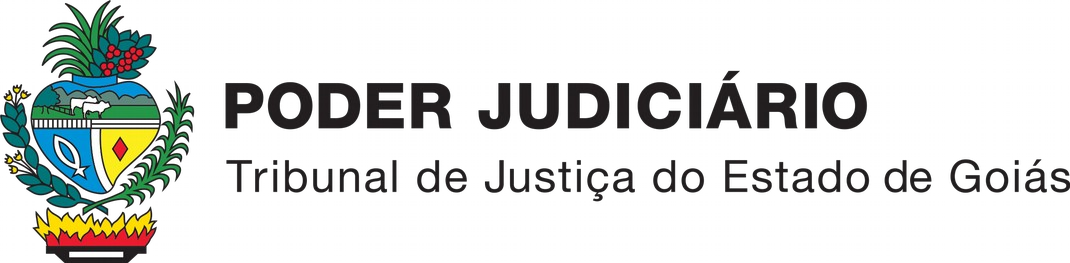 Diretoria de Recursos HumanosREQUERIMENTO DE GRATIFICAÇÃO DE INCENTIVO FUNCIONAL – GIF*Preencher o item 2 somente em caso de GIF por curso de Pós-Graduação.Assinatura do Requerente	Assinatura e carimbo do Superior Imediato1 IDENTIFICAÇÃO DO REQUERENTE1 IDENTIFICAÇÃO DO REQUERENTE1 IDENTIFICAÇÃO DO REQUERENTE1 IDENTIFICAÇÃO DO REQUERENTE1 IDENTIFICAÇÃO DO REQUERENTE1 IDENTIFICAÇÃO DO REQUERENTE1 IDENTIFICAÇÃO DO REQUERENTE1.1 Nome Completo1.1 Nome Completo1.2 Matrícula1.2 Matrícula1.3 Telefones1.4 Cargo1.4 Cargo1.5 Função1.5 Função1.6 Lotação1.6 Lotação1.7 Comarca/Órgão1.7 Comarca/Órgão1.8 CATEGORIA DE  GIF:1.8 CATEGORIA DE  GIF:1.8.1 Incentivo Funcional (Especialização/Mestrado/Doutorado):Artigo 2º, I, II e III, da Lei nº 16.893/2010. Artigo 24, II, da Lei 17.663/2012. Artigo 20, I e II, da Resolução nº 14/2012.Documentação exigida: Cópia autenticada do Certificado.(	) Pós-graduação / Especialização (	) Pós-graduação / Mestrado(	) Pós-graduação / Doutorado1.8.1 Incentivo Funcional (Especialização/Mestrado/Doutorado):Artigo 2º, I, II e III, da Lei nº 16.893/2010. Artigo 24, II, da Lei 17.663/2012. Artigo 20, I e II, da Resolução nº 14/2012.Documentação exigida: Cópia autenticada do Certificado.(	) Pós-graduação / Especialização (	) Pós-graduação / Mestrado(	) Pós-graduação / Doutorado1.8.1 Incentivo Funcional (Especialização/Mestrado/Doutorado):Artigo 2º, I, II e III, da Lei nº 16.893/2010. Artigo 24, II, da Lei 17.663/2012. Artigo 20, I e II, da Resolução nº 14/2012.Documentação exigida: Cópia autenticada do Certificado.(	) Pós-graduação / Especialização (	) Pós-graduação / Mestrado(	) Pós-graduação / Doutorado1.8.1 Incentivo Funcional (Especialização/Mestrado/Doutorado):Artigo 2º, I, II e III, da Lei nº 16.893/2010. Artigo 24, II, da Lei 17.663/2012. Artigo 20, I e II, da Resolução nº 14/2012.Documentação exigida: Cópia autenticada do Certificado.(	) Pós-graduação / Especialização (	) Pós-graduação / Mestrado(	) Pós-graduação / Doutorado1.8.1 Incentivo Funcional (Especialização/Mestrado/Doutorado):Artigo 2º, I, II e III, da Lei nº 16.893/2010. Artigo 24, II, da Lei 17.663/2012. Artigo 20, I e II, da Resolução nº 14/2012.Documentação exigida: Cópia autenticada do Certificado.(	) Pós-graduação / Especialização (	) Pós-graduação / Mestrado(	) Pós-graduação / Doutorado1.8 CATEGORIA DE  GIF:1.8 CATEGORIA DE  GIF:1.8.2 Incentivo Funcional - Aprimoramento:Artigo 24, I, da Lei nº 17.663/2012. Artigo 20 e 21, da Resolução nº 14/2012.Documentação exigida: Certificado(s).Percentual Requerido	%1.8.2 Incentivo Funcional - Aprimoramento:Artigo 24, I, da Lei nº 17.663/2012. Artigo 20 e 21, da Resolução nº 14/2012.Documentação exigida: Certificado(s).Percentual Requerido	%1.8.2 Incentivo Funcional - Aprimoramento:Artigo 24, I, da Lei nº 17.663/2012. Artigo 20 e 21, da Resolução nº 14/2012.Documentação exigida: Certificado(s).Percentual Requerido	%1.8.2 Incentivo Funcional - Aprimoramento:Artigo 24, I, da Lei nº 17.663/2012. Artigo 20 e 21, da Resolução nº 14/2012.Documentação exigida: Certificado(s).Percentual Requerido	%1.8.2 Incentivo Funcional - Aprimoramento:Artigo 24, I, da Lei nº 17.663/2012. Artigo 20 e 21, da Resolução nº 14/2012.Documentação exigida: Certificado(s).Percentual Requerido	%2 QUALIFICAÇÃO*2 QUALIFICAÇÃO*2 QUALIFICAÇÃO*2 QUALIFICAÇÃO*2 QUALIFICAÇÃO*2 QUALIFICAÇÃO*2 QUALIFICAÇÃO*TÍTULOCURSOCURSOCURSOCURSOINSTITUIÇÃO DE ENSINOANO DE CONCLUSÃO3 ATRIBUIÇÕES FUNCIONAIS (síntese dos grupos de tarefas desempenhadas)3 ATRIBUIÇÕES FUNCIONAIS (síntese dos grupos de tarefas desempenhadas)3 ATRIBUIÇÕES FUNCIONAIS (síntese dos grupos de tarefas desempenhadas)3 ATRIBUIÇÕES FUNCIONAIS (síntese dos grupos de tarefas desempenhadas)3 ATRIBUIÇÕES FUNCIONAIS (síntese dos grupos de tarefas desempenhadas)3 ATRIBUIÇÕES FUNCIONAIS (síntese dos grupos de tarefas desempenhadas)3 ATRIBUIÇÕES FUNCIONAIS (síntese dos grupos de tarefas desempenhadas)3.1 ATRIBUIÇÕES TÍPICAS (grupos de tarefas exercidas pelo requerente que são típicas do cargo ou função)3.1 ATRIBUIÇÕES TÍPICAS (grupos de tarefas exercidas pelo requerente que são típicas do cargo ou função)3.1 ATRIBUIÇÕES TÍPICAS (grupos de tarefas exercidas pelo requerente que são típicas do cargo ou função)3.1 ATRIBUIÇÕES TÍPICAS (grupos de tarefas exercidas pelo requerente que são típicas do cargo ou função)3.1 ATRIBUIÇÕES TÍPICAS (grupos de tarefas exercidas pelo requerente que são típicas do cargo ou função)3.1 ATRIBUIÇÕES TÍPICAS (grupos de tarefas exercidas pelo requerente que são típicas do cargo ou função)3.1 ATRIBUIÇÕES TÍPICAS (grupos de tarefas exercidas pelo requerente que são típicas do cargo ou função)3.2 ATRIBUIÇÕES ATÍPICAS (grupos de tarefas exercidas pelo requerente incomuns para o cargo ou função)3.2 ATRIBUIÇÕES ATÍPICAS (grupos de tarefas exercidas pelo requerente incomuns para o cargo ou função)3.2 ATRIBUIÇÕES ATÍPICAS (grupos de tarefas exercidas pelo requerente incomuns para o cargo ou função)3.2 ATRIBUIÇÕES ATÍPICAS (grupos de tarefas exercidas pelo requerente incomuns para o cargo ou função)3.2 ATRIBUIÇÕES ATÍPICAS (grupos de tarefas exercidas pelo requerente incomuns para o cargo ou função)3.2 ATRIBUIÇÕES ATÍPICAS (grupos de tarefas exercidas pelo requerente incomuns para o cargo ou função)3.2 ATRIBUIÇÕES ATÍPICAS (grupos de tarefas exercidas pelo requerente incomuns para o cargo ou função)4 OBSERVAÇÕES4 OBSERVAÇÕES4 OBSERVAÇÕES4 OBSERVAÇÕES4 OBSERVAÇÕES4 OBSERVAÇÕES4 OBSERVAÇÕES